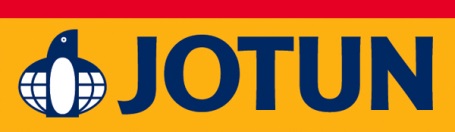 DRYGOLIN Nordic Extreme Selvrensende nyhet for vakre vegger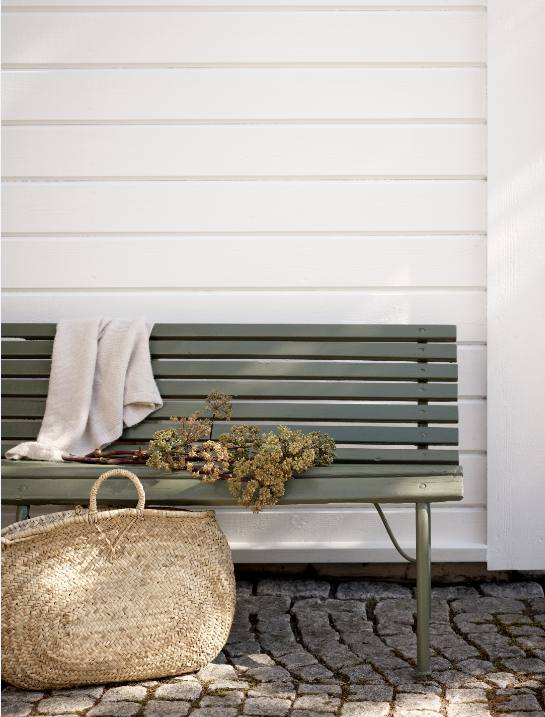 VEGG: JOTUN 1105 VILLAHVIT, KRAKK: JOTUN 8413 HERREGÅRDSGRØNNNye DRYGOLIN Nordic Extreme har selvrensende egenskaper som sikrer svært lavt skittopptak.Huset får et varig nymalt utseende, og det blir enklere å holde husveggen ren.Fuktig klima gjør kledningen svært utsatt for svertesopp og algevekst. Nye DRYGOLIN Nordic Extremehar selvrensende egenskaper som motvirker begroing og holder husveggen ren og pen lenge.LYSE VEGGER HOLDES RENEHvite, lette og lyse farger har sterke tradisjoner i Norge. Når du maler huset i en lys nyanse, kan detimidlertid være krevende å holde huset rent og pent over tid. Skitt og begroing synes mye bedre på en lys vegg, enn en vegg med mørke farger. Da er det godt å vite at nye DRYGOLIN Nordic Extreme har selvrensende egenskaper som motvirker dette.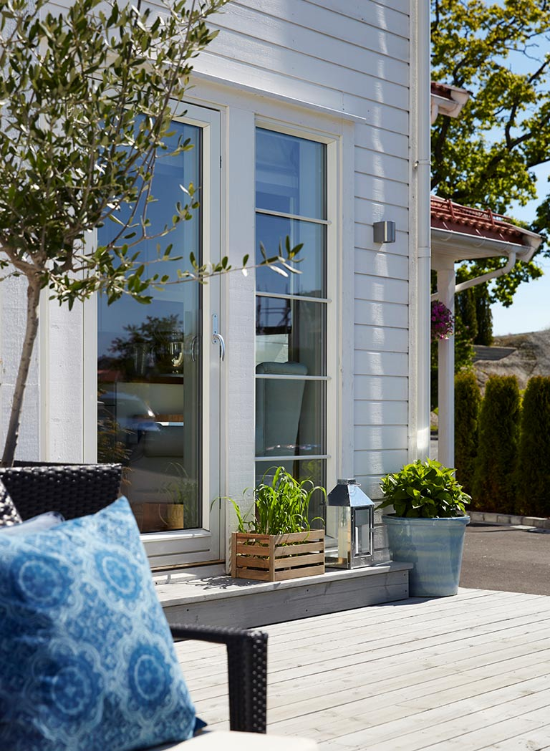 Nye DRYGOLIN Nordic Extreme har selvrensende egenskaper som motvirker begroing og holder husveggen ren og pen lenge. Veggen er malt med Jotun 1624 Letthet. Staffasje: Jotun 1624 Letthet. Terrasse: TREBITT Terrassebeis 9073 Shimmergrå.SELVRENSENDE EGENSKAPERDRYGOLIN Nordic Extreme inneholder effektive biocider. Svært lavt skittopptak gjør at svertesopp ogskitt har vanskeligere for å feste seg. Slik får huset et varig nymalt utseende, og det blir enklere å holde husveggen ren.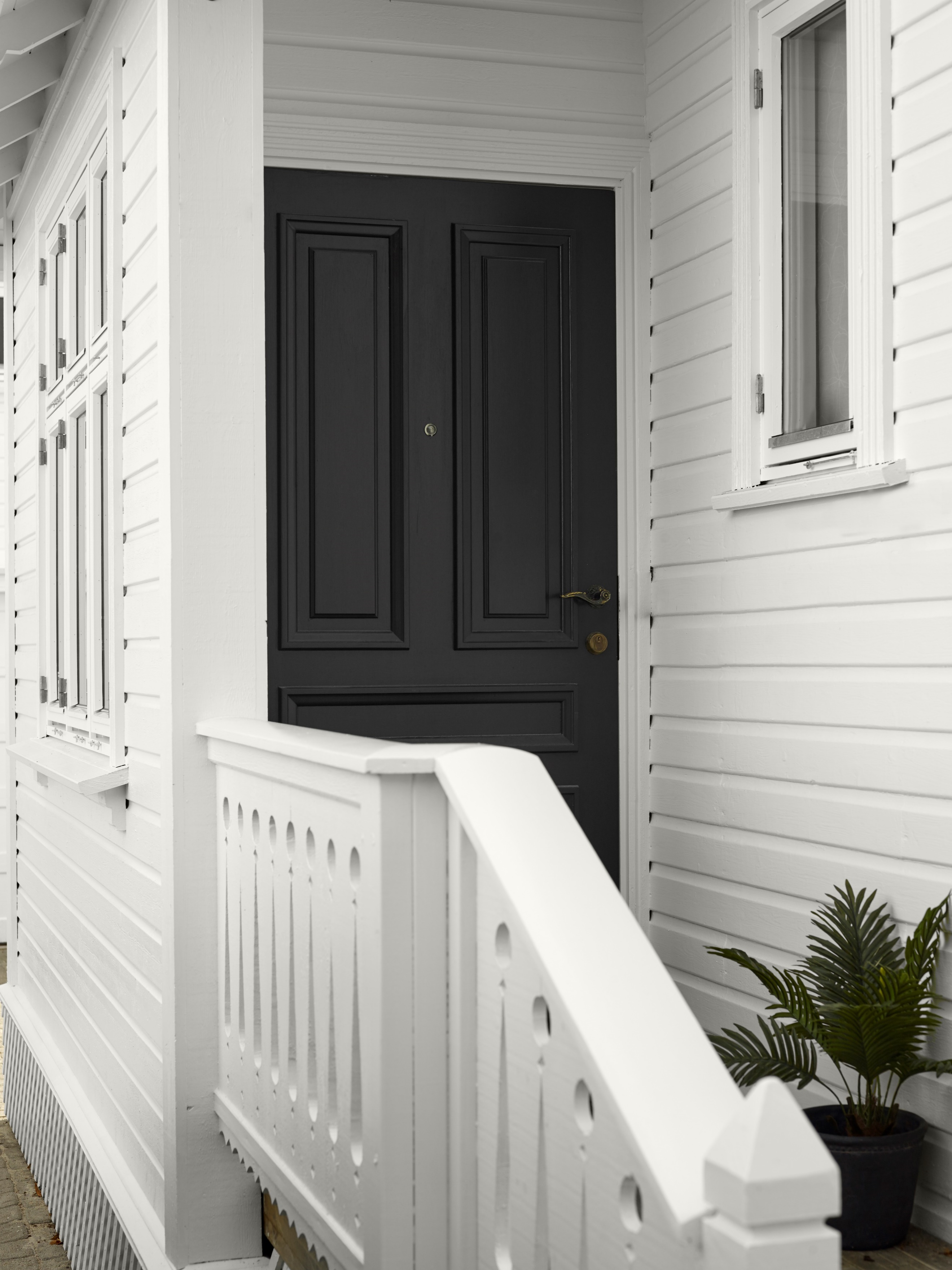 Mal inngangsdøren i en mørk nyanse, og skap en vakker kontrast til det lyse. Denne døren er malt i fargen Jotun 9938 Dempet Sort. Vegg og staffasje i Jotun 9918 Klassisk Hvit.DRAR NYTTE AV REGNVÆRETNår været står på som verst, er det godt å vite at DRYGOLIN Nordic Extreme gir huset den aller bestebeskyttelsen. Nye DRYGOLIN Nordic Extreme spiller på lag med været, og når det regner vil svertesopp og skitt skylles av fra malingsfilmen. Se hvordan malingen er utviklet for å være selvrensende med ekstremt lavt skittopptak:https://www.youtube.com/watch?v=umaArFvaVkMUNIK EXTREME-TEKNOLOGIDen selvrensende egenskapen er bare én av de unike egenskapene til DRYGOLIN Nordic Extreme.Overlegen beskyttelse, ekstrem farge- og glansholdbarhet og suverene påføringsegenskaper gjør nyeDRYGOLIN Nordic Extreme til vår suverent beste utendørsmaling noensinne.Vil du vite mer om hvordan vi tester og utvikler vår maling, besøk oss på jotun.no/drygolinBILDER:Du kan laste ned miljøbilder for DRYGOLIN Nordic Extreme her: http://mediabank.jotun.comHer ligger også emballasjebilder i ulike formater for DRYGOLIN Nordic ExtremeVi minner om at ved å laste ned bilder, godkjenner du samtidig at fotografiene er Jotuns eiendom og kan kun brukes til omtale av DRYGOLIN/Jotuns farger og produkter, og ikke som illustrasjonsbilder av andre saker.Foto krediteres Jotun A/S / DRYGOLINFølgende bilder er tilgjengelige i mediebanken for DRYGOLIN Nordic Extreme, alle bilder er navnet med fargekode og navn: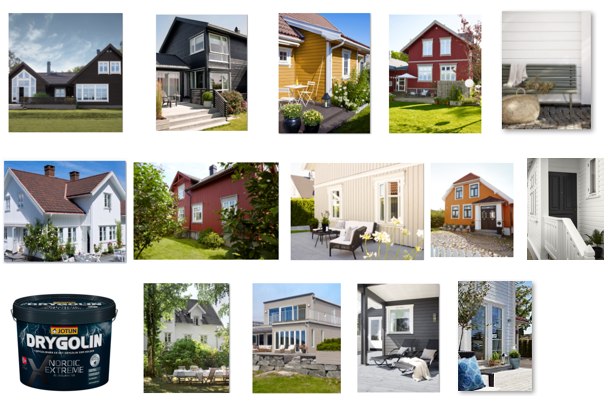 Tips:Det er til stor hjelp for leserne dersom det benyttes fargekoder og fargenavn på bildene sompubliseres. Vi får mange spørsmål om dette. Fargekode + navn (f.eks. JOTUN 1001 EGGHVIT) bør benyttes da det finnes en rekke farger med samme navn fra ulike leverandører med totalt annet utseende.FILMER:Tilgjengelige filmer for DRYGOLIN Nordic Extreme: Lanseringsfilmer: Lang: https://www.youtube.com/watch?v=ont7gYuxzAc Kort: https://www.youtube.com/watch?v=Y6ywe2kVzb0 Overlegen beskyttelse: https://www.youtube.com/watch?v=euMMmtd9nl8 Tidlig regnsikker: https://www.youtube.com/watch?v=Yb_SMyvHGWI Ekstrem farge- og glansholdbarhet: https://www.youtube.com/watch?v=WhjMKQqbt_A Selvrensende: https://www.youtube.com/watch?v=umaArFvaVkM Varig Vakkert hus: https://www.youtube.com/watch?v=oojSB8qgRT8 Suverende påføringsegenskaper: https://www.youtube.com/watch?v=0mQ2LWvKgCI&t=2s Reklamefilm:  https://www.youtube.com/watch?v=JunIxky6udk Bli ekspert på 60 sekunder: Hvordan male tidligere behandlet vegg: https://www.jotun.com/no/no/b2c/how-to/video/how-to-paint-prev-painted-wall.aspx Hvordan male ubehandlet vegg: https://www.jotun.com/no/no/b2c/how-to/video/how-to-paint-untreated-wall.aspx 